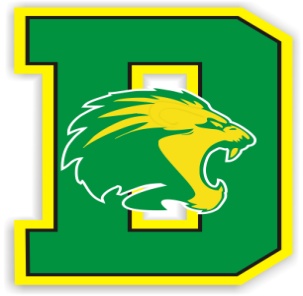 April 17, 2014Dear Parent:Dublin ISD is sharing this information about the district and your child’s campus with you as part of its obligations under the federal No Child Left Behind Act of 2001 (NCLB).Federal Report Cards for the state, the district and each of the district’s campuses are now available on the district’s website at this link: www.dublinisd.us or are also available on the Texas Education Agency’s website at http://www.tea.state.tx.us/index4.aspx?id=4638&menu_id=2147483742.Information on these report cards includes:Part I:  Student Achievement by Proficiency Level- Provides the State of Texas Assessment of Academic Readiness (STARR) performance results for each subject area and grade level tested.Part II:  Student Achievement and State Academic Annual Measureable Objects (AMOs) - Provides the STAAR performance results for each subject area tested.  Also includes four-year and five-year graduation rates and participation rates on STAAR for reading/English and mathematics.Part III: Priority and Focus Schools- Priority schools are the lowest 5% of Title I served campuses bases on performance in reading and mathematics and graduation rates.  Focus schools are 10% of Title I served campuses, not already identified as priority schools, that have the widest gaps between student group performance and safeguard targets.Part IV: Teacher Quality Data- Provides information on teacher quality in three parts.Part A-Percent of Teachers by Highest Degree Held- Professional qualifications of all public elementary and secondary teachers in Texas.Part B and C- Teachers with Emergency/Provisional Credentials, Highly Qualified (HQ) Teachers Low Poverty/Low Poverty Summary Reports- Percentage of all public elementary and secondary school teachers teaching with emergency or provisional credentials, and the percentage of classes in the state not taught by highly qualified teachers disaggregated by high-poverty compared to low-poverty schools.Part V:  Graduates Enrolled in Texas Institution of Higher Education (IHE)- Provides the percentage of students who enroll and begin instruction of higher education in the school year following high school graduation.Part VI:  Statewide National Assessment of Educational Progress (NAEP) Results- Provide most recent NAEP results for Texas showing reading and mathematics performance results and participation rates, disaggregated by student group.If you have difficulty accessing the information from the website, hard copies of the reports are available at the district or campus office.  If you have questions about the information, please contact Vicky Stone, Assistant Superintendent, at 254-445-3341.Sincerely,Dr. Rodney Schneider, Superintendent